.Deletions in the RFP are shown in strikeout font (strikeout font); insertions are shown in bold underlined font (bold underlined font).This Addendum 1 hereby modifies the RFP as follow:RFP #	REFM-2014-08-RB, Vehicle Fleet Management Services is replaced in its entirety with RFP # REFM-2014-08-RB, Vehicle Fleet Management Services, Revision 1.REFM-2014-08-RB - Vehicle Fleet Management Services, Attachment 2, Master Agreement Terms and Conditions, is replaced in its entirety with REFM-2014-08-RB, Vehicle Fleet Management Services, Attachment 2, Master Agreement Terms and Conditions, Revision 1.END OF ADDENDUM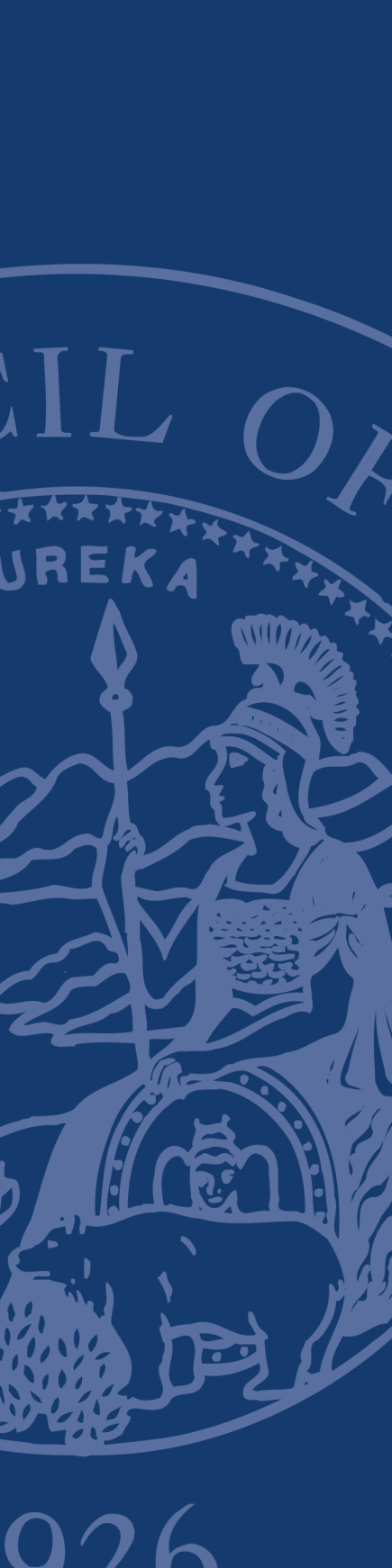 REQUEST FOR PROPOSALSJuDicial Council of CaliforniaRFP Title:	Vehicle Fleet Management ServicesRFP #:		REFM-2014-08-RBAddendum #:	1